Health Studies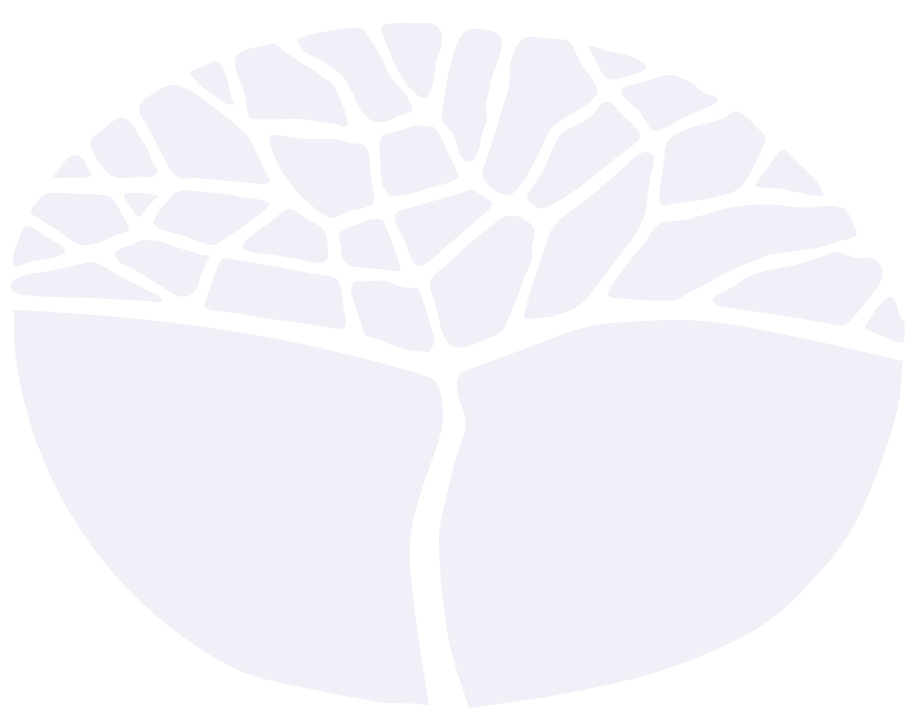 General courseMarking key for the Externally set task Sample 2016Copyright© School Curriculum and Standards Authority, 2014This document – apart from any third party copyright material contained in it – may be freely copied, or communicated on an intranet, for non-commercial purposes in educational institutions, provided that the School Curriculum and Standards Authority is acknowledged as the copyright owner, and that the Authority’s moral rights are not infringed.Copying or communication for any other purpose can be done only within the terms of the Copyright Act 1968 or with prior written permission of the School Curriculum and Standards Authority. Copying or communication of any third party copyright material can be done only within the terms of the Copyright Act 1968 or with permission of the copyright owners.Any content in this document that has been derived from the Australian Curriculum may be used under the terms of the Creative Commons Attribution-NonCommercial 3.0 Australia licenceDisclaimerAny resources such as texts, websites and so on that may be referred to in this document are provided as examples of resources that teachers can use to support their learning programs. Their inclusion does not imply that they are mandatory or that they are the only resources relevant to the course.Health StudiesExternally set task – Marking keyIdentify and explain five (5) ways Iman can check the reliability and quality of online health information as he researches his symptoms.Describe five (5) skills that Iman can use to ensure that he receives the best care that is possible. Identify three (3) factors which influence a person’s ability to access good quality health services. Describe how each factor limits or restricts access.Choose three (3) Ottawa Charter action areas. Describe how each action area can contribute to improving access to vital health care services.DescriptionMarksOne mark for identifying a way to check information to a maximum of five marks1–5One mark for explaining each way to check information to a maximum of five marks1–5Total10Answer could include, but is not limited to:Answer could include, but is not limited to:Credentials/qualifications of the author/s
The author/s and their credentials/qualifications should be clearly indicated and easily identifiable. Avoid anonymous authors as it is impossible to check their credentials.Overall reliability of the source of information/reliable source as indicated by the web address, for example, .gov.edu
Information from a .gov or .edu web address is generally reliable, as information has to be quality assured before it is published. Dot com sites (.com) exist for commercial purposes and are likely to be selling something and therefore could present biased or misleading information. For online information, check the ‘about’ link to get more clues about the site and its creators.Whether information is well-balanced and unbiased
Read the information carefully and scrutinise for bias. Check whether the author has anything to gain from presenting a one-sided view point.Whether the information makes unbelievable/unrealistic claims
If a claim sounds too good to be true, it probably is. Be realistic and critical as you assess any claims that are made.Date/currency of the information
The publication date of the information should be clearly displayed. Health information can change quickly and it is advisable to ensure that information is current.Whether the information is appropriate for a person’s individual circumstances, such as their age and current health status
Check the target audience. Information is generally written with an audience in mind.Whether the information is of good quality; for example, is it reviewed by an editorial board or peers before publication?Are the sources of the information cited? These add credibility to the information and can be checked for accuracy. Information that has been reviewed before publication is generally reliable as it has been through a checking process.Are there links to additional resources which can be accessed to verify the information or find out more?
These resources can be checked to verify the information.Credentials/qualifications of the author/s
The author/s and their credentials/qualifications should be clearly indicated and easily identifiable. Avoid anonymous authors as it is impossible to check their credentials.Overall reliability of the source of information/reliable source as indicated by the web address, for example, .gov.edu
Information from a .gov or .edu web address is generally reliable, as information has to be quality assured before it is published. Dot com sites (.com) exist for commercial purposes and are likely to be selling something and therefore could present biased or misleading information. For online information, check the ‘about’ link to get more clues about the site and its creators.Whether information is well-balanced and unbiased
Read the information carefully and scrutinise for bias. Check whether the author has anything to gain from presenting a one-sided view point.Whether the information makes unbelievable/unrealistic claims
If a claim sounds too good to be true, it probably is. Be realistic and critical as you assess any claims that are made.Date/currency of the information
The publication date of the information should be clearly displayed. Health information can change quickly and it is advisable to ensure that information is current.Whether the information is appropriate for a person’s individual circumstances, such as their age and current health status
Check the target audience. Information is generally written with an audience in mind.Whether the information is of good quality; for example, is it reviewed by an editorial board or peers before publication?Are the sources of the information cited? These add credibility to the information and can be checked for accuracy. Information that has been reviewed before publication is generally reliable as it has been through a checking process.Are there links to additional resources which can be accessed to verify the information or find out more?
These resources can be checked to verify the information.DescriptionMarksOne mark for each description to a maximum of five marks1–5Total5Answers could include, but are not limited to:Answers could include, but are not limited to:Being able to verbally communicate with the doctor effectively, for example, to explain symptoms and answer questionsask questions to clarify information/check he has understood the advicelisten to the instructions/information/advice that is providedact on advice that is providedread written information that is provided by the practitionerfill in forms accurately, for example, patient information or Medicare formscalculate dosages and follow instructions should any medication be requiredanalyse risks and benefits of treatments that are suggested by the doctormake further appointments with specialists or other providers if requiredmake decisions about what to do next.Being able to verbally communicate with the doctor effectively, for example, to explain symptoms and answer questionsask questions to clarify information/check he has understood the advicelisten to the instructions/information/advice that is providedact on advice that is providedread written information that is provided by the practitionerfill in forms accurately, for example, patient information or Medicare formscalculate dosages and follow instructions should any medication be requiredanalyse risks and benefits of treatments that are suggested by the doctormake further appointments with specialists or other providers if requiredmake decisions about what to do next.DescriptionMarksOne mark for each factor, to a maximum of three marks1–3One mark for each description, to a maximum of five marks1–3Total3Answers could include, but are not limited to:Answers could include, but are not limited to:TimeFly-in, fly-out workers have time restrictions; other people may have limited flexibility to attend set appointments CostNo access to private health insurance; low socio-economic status/low incomesLocationRural and remote localities not having certain health services in their area; private sector services generally favour wealthier urban areasPoor health literacyDoes not know how, or where, to access appropriate health services; cannot discern between what is a good quality health service or what type of health service is requiredTransportLack of personal and/or public transport; underdeveloped roads in rural and remote locationsCulture/cultural barriersDoes not believe in modern medicine; cultural beliefs prevent individuals accessing certain health services; language barriersDisabilityConstraints with accessing health services; lack skills and/or mobilityTimeFly-in, fly-out workers have time restrictions; other people may have limited flexibility to attend set appointments CostNo access to private health insurance; low socio-economic status/low incomesLocationRural and remote localities not having certain health services in their area; private sector services generally favour wealthier urban areasPoor health literacyDoes not know how, or where, to access appropriate health services; cannot discern between what is a good quality health service or what type of health service is requiredTransportLack of personal and/or public transport; underdeveloped roads in rural and remote locationsCulture/cultural barriersDoes not believe in modern medicine; cultural beliefs prevent individuals accessing certain health services; language barriersDisabilityConstraints with accessing health services; lack skills and/or mobilityDescriptionMarks3 marks for an accurate, detailed and clear description for each action area (action areas must be correctly identified).2 marks for an accurate, general description.1 mark for a brief or limited description (action areas may be incorrectly identified).1–3 per description(maximum 9)Total9Answers could include, but are not limited to:Answers could include, but are not limited to:Action area - building healthy public policyreduce health inequity with policy and/or taxation measures to further support access for marginalised/disadvantaged/low income groups Action area - building healthy public policyreduce health inequity with policy and/or taxation measures to further support access for marginalised/disadvantaged/low income groups Action area – creating supportive environmentsmake changes to the physical, social, political and/or structural environments to enable easier access to services; target infrastructure to support access such as easier transport routesAction area – creating supportive environmentsmake changes to the physical, social, political and/or structural environments to enable easier access to services; target infrastructure to support access such as easier transport routesAction area – strengthening community actionencourage self-help, improve skills and confidence to access health services; involve people in decision-making affecting their health and therefore increase ownership and empowermentAction area – strengthening community actionencourage self-help, improve skills and confidence to access health services; involve people in decision-making affecting their health and therefore increase ownership and empowermentAction area – developing personal skillsdevelop health literacy skills and improve self-esteem and resilience Action area – developing personal skillsdevelop health literacy skills and improve self-esteem and resilience Action area – reorienting health servicesmake health services inviting, respectful of culture and geographically accessible, so the poorest, most remote, elderly and marginalised can access themAction area – reorienting health servicesmake health services inviting, respectful of culture and geographically accessible, so the poorest, most remote, elderly and marginalised can access them